Conditionals (Условные предложения)1) Перейдите по ссылке, посмотрите видео и сделайте конспект материала по теме:https://www.youtube.com/watch?v=9ohDoEerqOg2) Выполните упражнения.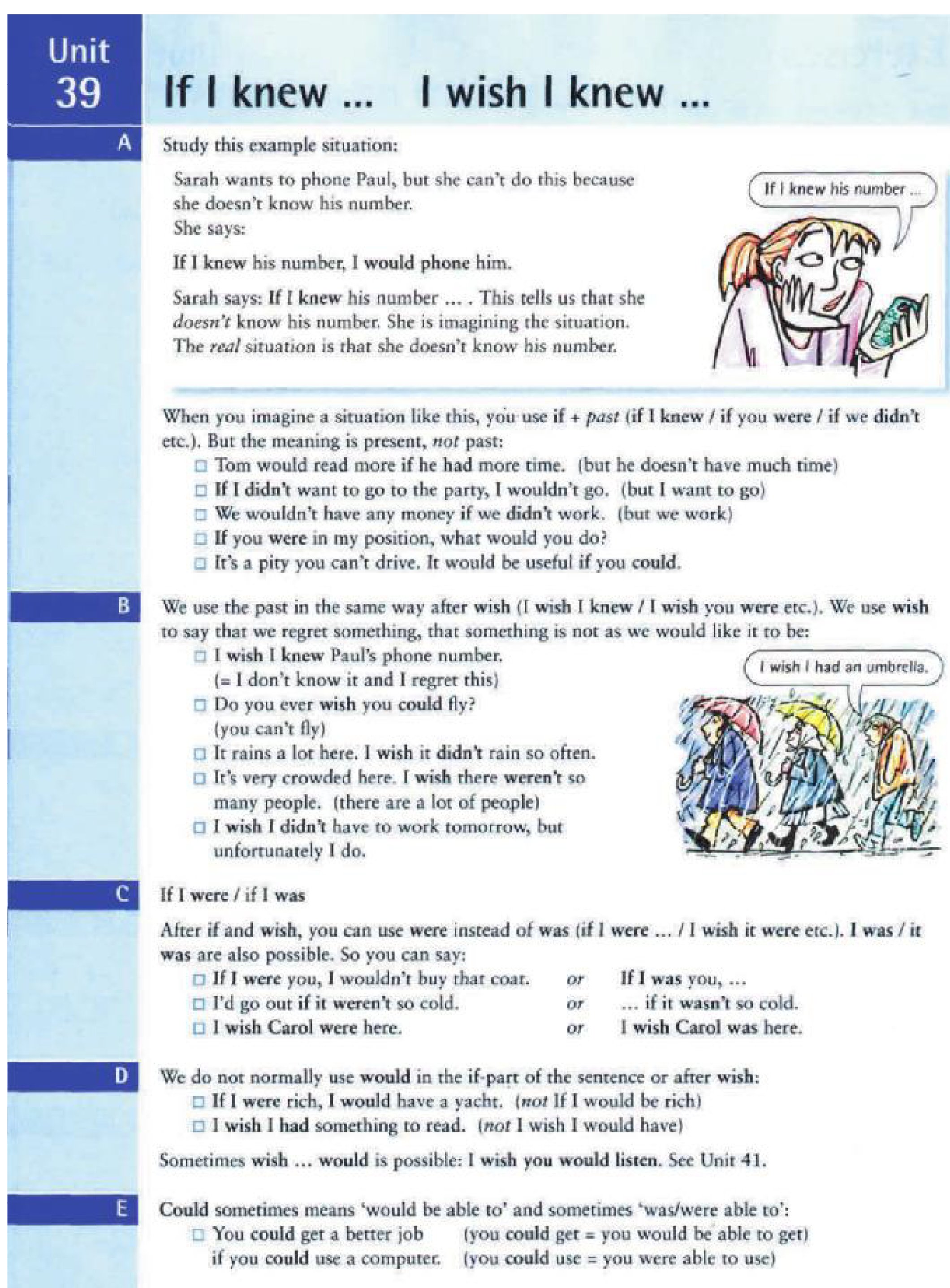 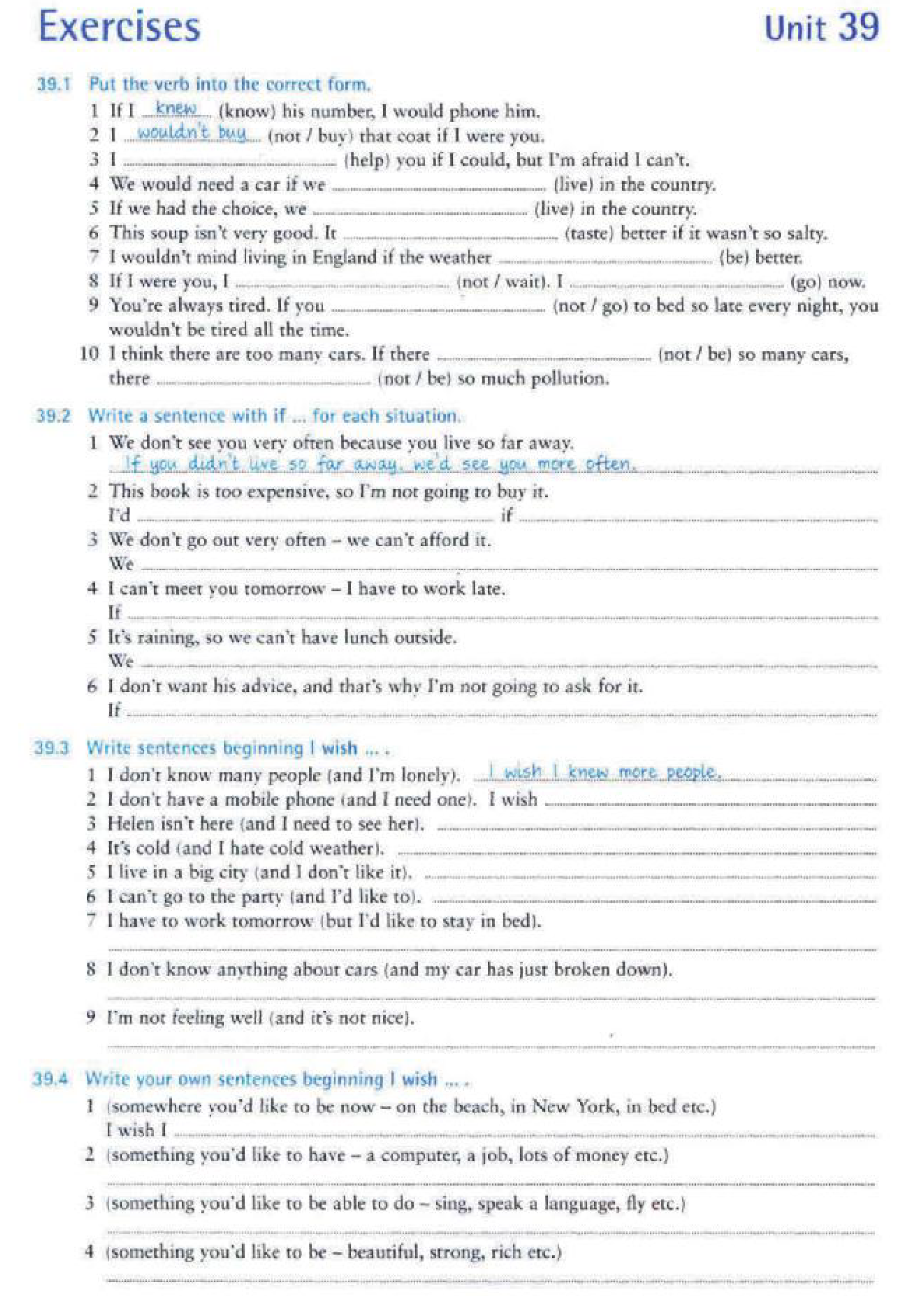 